Uz pomoć roditelja otvori pdf dokument Vjezbamo mnozenje i dijeljenje.Uzmi jednu kocku   .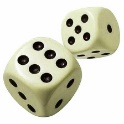 Ako nemaš, koristi digitalnu kocku https://eslkidsgames.com/classroom-dice.Kreni od početka.Svaki zadatak koji dobiješ nakon bacanja zapiši u bilježnicu i izračunaj.Gotov si kad dođeš do kraja.Sretno 